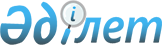 Түпқараған аудандық мәслихатының 2016 жылғы 20 желтоқсандағы №8/65 "2017 - 2019 жылдарға арналған аудандық бюджет туралы" шешіміне өзгерістер енгізу туралыМаңғыстау облысы Түпқараған аудандық мәслихатының 2017 жылғы 10 наурыздағы № 10/81 шешімі. Маңғыстау облысы Әділет департаментінде 2017 жылғы 29 наурызда № 3297 болып тіркелді      РҚАО-ның ескертпесі.

      Құжаттың мәтінінде түпнұсқаның пунктуациясы мен орфографиясы сақталған.

      Қазақстан Республикасының 2008 жылғы 4 желтоқсандағы Бюджет кодексіне, Қазақстан Республикасының 2001 жылғы 23 қаңтардағы "Қазақстан Республикасындағы жергілікті мемлекеттік басқару және өзін - өзі басқару туралы" Заңына және Маңғыстау облыстық мәслихатының 2017 жылғы 3 наурыздағы №7/104 "Облыстық мәслихаттың 2016 жылғы 8 желтоқсандағы №6/65 "2017 - 2019 жылдарға арналған облыстық бюджет туралы" шешіміне өзгерістер мен толықтырулар енгізу туралы" шешіміне (нормативтік құқықтық актілерді мемлекеттік тіркеу Тізілімінде №3291 болып тіркелген) сәйкес, Түпқараған аудандық мәслихаты ШЕШІМ ҚАБЫЛДАДЫ: 

      1. Түпқараған аудандық мәслихатының 2016 жылғы 20 желтоқсандағы №8/65 "2017 - 2019 жылдарға арналған аудандық бюджет туралы" шешіміне (нормативтік құқықтық актілерді мемлекеттік тіркеу Тізілімінде №3231 болып тіркелген, 2017 жылғы 17 қаңтарда Қазақстан Республикасы нормативтік құқықтық актілерінің эталондық бақылау банкінде жарияланған) келесідей өзгерістер енгізілсін:

      көрсетілген шешімнің 1 тармағы жаңа редакцияда жазылсын:

      "1. 2017 - 2019 жылдарға арналған аудандық бюджет қосымшаға сәйкес, оның ішінде 2017 жылға келесідей көлемдерде бекітілсін:

      1) кірістер – 6 283 300,1 мың теңге, оның ішінде: 

      салықтық түсімдер – 5 211 457,7 мың теңге; 

      салықтық емес түсімдер – 8 421,4 мың теңге; 

      негізгі капиталды сатудан түсетін түсімдер – 96 446,0 мың теңге; 

      трансферттер түсімдері – 966 975,0 мың теңге;

      2) шығындар – 6 376 405,1 мың теңге;

      3) таза бюджеттік кредиттеу – 1 474 713,9 мың теңге, оның ішінде:

      бюджеттік кредиттер – 1 484 074,0 мың теңге; 

      бюджеттік кредиттерді өтеу – 9 360,1 мың теңге; 

      4) қаржы активтерімен жасалатын операциялар бойынша сальдо - 

      0 теңге, оның ішінде: 

      қаржы активтерін сатып алу - 0 теңге; 

      мемлекеттің қаржы активтерін сатудан түсетін түсімдер - 0 теңге;

      5) бюджет тапшылығы (профициті) –1 567 818,9 мың теңге;

      6) бюджет тапшылығын қаржыландыру (профицитін пайдалану) -

      1 567 818,9 мың теңге, оның ішінде: 

      қарыздар түсімі – 1 484 074 мың теңге;

      қарыздарды өтеу – 7 909,8 мың теңге;

      бюджет қаражатының пайдаланылатын қалдықтары – 91 654,7 мың теңге.".

      Көрсетілген шешімнің 1 қосымшасы осы шешімнің қосымшасына сәйкес жаңа редакцияда жазылсын.

      2. "Түпқараған аудандық мәслихатының аппараты" мемлекеттік мекемесі (аппарат басшысы А.Ізбен) осы шешімнің әділет органдарында мемлекеттік тіркелуін, оның Қазақстан Республикасы нормативтік құқықтық актілерінің эталондық бақылау банкі мен бұқаралық ақпарат құралдарында ресми жариялануын қамтамасыз етсін. 

      3. Осы шешімнің орындалуын бақылау Түпқараған аудандық мәслихатының бюджет мәселелері жөніндегі тұрақты комиссиясына (комиссия төрағасы Озғамбаев Қ.) жүктелсін.

      4. Осы шешім 2017 жылдың 1 қаңтарынан бастап қолданысқа енгізіледі.



      "КЕЛІСІЛДІ"

      "Түпқараған аудандық экономика

       және қаржы бөлімі" мемлекеттік

      мекемесінің басшысының міндетін

      атқарушы 

      А.Исатаева

      10 наурыз 2017 жыл

 2017 жылға арналған аудандық бюджет
					© 2012. Қазақстан Республикасы Әділет министрлігінің «Қазақстан Республикасының Заңнама және құқықтық ақпарат институты» ШЖҚ РМК
				
      Сессия төрағасы

Д. Садыков

      Аудандық мәслихат хатшысы

А.Досанова
Түпқараған аудандық мәслихатының 2017 жылғы 10 наурыздағы №10/81 шешіміне қосымшаСанаты

Сыныбы

Ішкі сыныбы

Атауы

Сомасы, мың теңге

 1. КIРIСТЕР

6 283 300,1

1

Салықтық түсiмдер

5 211 457,7

1

Табыс салығы

523 315,0

2

Жеке табыс салығы

523 315,0

3

Әлеуметтiк салық

414 014,0

1

Әлеуметтiк салық

414 014,0

4

Меншiкке салынатын салықтар

4 085 189,7

1

Мүлiкке салынатын салықтар

3 979 608,7

3

Жер салығы

60 351,0

4

Көлiк кұралдарына салынатын салық

44 833,0

5

Бiрыңғай жер салығы

397,0

5

Тауарларға, жұмыстарға және қызметтерге салынатын iшкi салықтар

182 434,0

2

Акциздер

3 183,0

3

Табиғи және басқа да ресурстарды пайдаланғаны үшiн түсетiн түсiмдер

147 109,0

4

Кәсiпкерлiк және кәсiби қызметтi жүргiзгенi үшiн алынатын алымдар

31 981,0

5

Ойын бизнесіне салық

161,0

7

Басқа да салықтар 

88,0

1

Басқа да салықтар 

88,0

8

Заңдық маңызы бар әрекеттерді жасағаны және (немесе) оған уәкілеттігі бар мемлекеттік органдар немесе лауазымды адамдар құжаттар бергені үшін алынатын міндетті төлемдер

6 417,0

2

Салықтық емес түсiмдер

8 421,4

1

Мемлекеттік меншіктен түсетін кірістер

6 684,4

1

Мемлекеттік кәсіпорындардың таза кірісі бөлігінің түсімдері

17,0

5

Мемлекет меншігіндегі мүлікті жалға беруден түсетін кірістер

6 657,0

7

Мемлекеттік бюджеттен берілген кредиттер бойынша сыйақылар

10,4

4

Мемлекеттік бюджеттен қаржыландырылатын, сондай-ақ Қазақстан Республикасы Ұлттық Банкінің бюджетінен (шығыстар сметасынан) ұсталатын және қаржыландырылатын мемлекеттік мекемелер салатын айыппұлдар, өсімпұлдар, санкциялар, өндіріп алулар

97,0

14

Жергілікті бюджеттен қаржыландырылатын мемлекеттік мекемелермен алынатын өзге де айыппұлдар, өсімпұлдар, санкциялар

47,0

18

Мамандандырылған ұйымдарға, жеке тұлғаларға бюджеттік кредиттер (қарыздар) бойынша жергілікті бюджеттен берілген айыппұлдар, өсімпұлдар, санкциялар, өндіріп алулар

50,0

6

Басқа да салықтық емес түсiмдер

1 640,0

7

Бұрын жергілікті бюджеттен алынған, пайдаланылмаған қаражаттардың қайтарылуы

65,0

9

Басқа да салықтық емес түсiмдер

1 575,0

3

Негізгі капиталды сатудан түсетін түсімдер

96 446,0

1

Мемлекеттік мекемелерге бекітілген мемлекеттік мүлікті сату

1 300,0

2

Жергілікті бюджеттен қаржыландырылатын мемлекеттік мекемелерге бекітілген мемлекеттік мүлікті сатудан түсетін түсімдер

0,0

3

Азаматтарға пәтерлер сатудан түсетін түсімдер

1 300,0

3

Жердi және материалдық емес активтердi сату

95 146,0

1

Жер учаскелерін сатудан түсетін түсімдер

91 727,0

2

Жер учаскелерін жалдау құқығын сатқаны үшін төлем

3 419,0

4

Трансферттердiң түсiмдерi

966 975,0

2

Мемлекеттiк басқарудың жоғары тұрған органдарынан түсетiн трансферттер

966 975,0

2

Облыстық бюджеттен түсетiн трансферттер

966 975,0

Функцио-налдық топ

Бюджет-тік бағдар-ламалар әкімші-сі

Бағдар-лама

Атауы

Сомасы, мың теңге

2. ШЫҒЫНДАР


6 376 405,1

1

Жалпы сипаттағы мемлекеттiк қызметтер

410 875,0

112

Аудан (облыстық маңызы бар қала) мәслихатының аппараты

19 888,0

001

Аудан (облыстық маңызы бар қала) мәслихатының қызметiн қамтамасыз ету жөніндегі қызметтер 

19 888,0

122

Аудан (облыстық маңызы бар қала) әкiмінің аппараты 

91 371,0

001

Аудан (облыстық маңызы бар қала) әкiмінің қызметiн қамтамасыз ету жөніндегі қызметтер

91 371,0

123

Форт-Шевченко қаласы әкімінің аппараты

15 560,0

001

Форт-Шевченко қаласы әкімінің қызметін қамтамасыз ету жөніндегі қызметтер

15 560,0

123

Ақшұқыр ауылы әкімінің аппараты

22 251,0

001

Ақшұқыр ауылы әкімінің қызметін қамтамасыз ету жөніндегі қызметтер

22 251,0

123

Баутин ауылы әкімінің аппараты

19 600,0

001

Баутин ауылы әкімінің қызметін қамтамасыз ету жөніндегі қызметтер

19 600,0

123

Қызылөзен ауылы әкімінің аппараты

12 860,0

001

Қызылөзен ауылы әкімінің қызметін қамтамасыз ету жөніндегі қызметтер

12 860,0

123

Таушық ауылы әкімінің аппараты

14 660,0

001

Таушық ауылы әкімінің қызметін қамтамасыз ету жөніндегі қызметтер

14 660,0

123

Сайын Шапағатов ауылдық округі әкімінің аппараты

25 317,0

001

Сайын Шапағатов ауылдық округі әкімінің қызметін қамтамасыз ету жөніндегі қызметтер

18 857,0

022

Мемлекеттік органның күрделі шығыстары

6 460,0

459

Ауданның (облыстық маңызы бар қаланың ) экономика және қаржы бөлімі

670,0

003

Салық салу мақсатында мүлікті бағалауды жүргізу

640,0

010

Жекешелендіру, коммуналдық меншікті басқару, жекешелендіруден кейінгі қызмет және осыған байланысты дауларды реттеу

30,0

458

Ауданның (облыстық маңызы бар қаланың ) тұрғын үй-коммуналдық шаруашылығы, жолаушылар көлігі және автомобиль жолдары бөлімі

98 578,0

001

Жергілікті деңгейде тұрғын үй-коммуналдық шаруашылығы, жолаушылар көлігі және автомобиль жолдары саласындағы мемлекеттік саясатты іске асыру жөніндегі қызметтер

48 578,0

067

Ведомстволық бағыныстағы мемлекеттік мекемелерінің және ұйымдарының күрделі шығыстары

50 000,0

459

Ауданның (облыстық маңызы бар қаланың ) экономика және қаржы бөлімі

34 642,0

001

Ауданның (облыстық маңызы бар қаланың) экономикалық саясатын қалыптастыру мен дамыту, мемлекеттік жоспарлау, бюджеттік атқару және коммуналдық меншігін басқару саласындағы мемлекеттік саясатты іске асыру жөніндегі қызметтер

33 142,0

015

Мемлекеттік органның күрделі шығыстары

1 500,0

486

Ауданның (облыстық маңызы бар қаланың) жер қатынастары, сәулет және қала құрылысы бөлімі

18 823,0

001

Жергілікті деңгейде жер қатынастары, сәулет және қала құрылысын реттеу саласындағы мемлекеттік саясатты іске асыру жөніндегі қызметтер

18 823,0

494

Ауданның (облыстық маңызы бар қаланың) кәсіпкерлік және өнеркәсіп бөлімі

14 985,0

001

Жергілікті деңгейде кәсіпкерлікті және өнеркәсіпті дамыту саласындағы мемлекеттік саясатты іске асыру жөніндегі қызметтер

14 985,0

801

Ауданның (облыстық маңызы бар қаланың) жұмыспен қамту, әлеуметтік бағдарламалар және азаматтық хал актілерін тіркеу бөлімі

21 670,0

001

Жергілікті деңгейде жұмыспен қамту, әлеуметтік бағдарламалар және азаматтық хал актілерін тіркеу саласындағы мемлекеттік саясатты іске асыру жөніндегі қызметтер

21 670,0

2

Қорғаныс 

11 556,0

122

Аудан (облыстық маңызы бар қала) әкiмінің аппараты 

11 556,0

005

Жалпыға бірдей әскери міндетті атқару шеңберіндегі іс-шаралар

11 556,0

4

Бiлiм беру

3 175 696,0

123

Форт-Шевченко қаласы әкімінің аппараты

31 047,0

041

Мектепке дейінгі білім беру ұйымдарында мемлекеттік білім беру тапсырысын іске асыру

31 047,0

123

Қызылөзен ауылы әкімінің аппараты

22 341,0

041

Мектепке дейінгі білім беру ұйымдарында мемлекеттік білім беру тапсырысын іске асыру

22 341,0

123

Ақшұқыр ауылы әкімінің аппараты

214 912,0

004

Мектепке дейінгі тәрбие мен оқыту ұйымдарының қызметін қамтамасыз ету

52 212,0

041

Мектепке дейінгі білім беру ұйымдарында мемлекеттік білім беру тапсырысын іске асыру

162 700,0

123

Сайын Шапағатов ауылдық округі әкімінің аппараты

69 581,0

041

Мектепке дейінгі білім беру ұйымдарында мемлекеттік білім беру тапсырысын іске асыру

69 581,0

123

Баутин ауылы әкімінің аппараты

92 278,0

004

Мектепке дейінгі тәрбие мен оқыту ұйымдарының қызметін қамтамасыз ету

62 000,0

041

Мектепке дейінгі білім беру ұйымдарында мемлекеттік білім беру тапсырысын іске асыру

30 278,0

123

Таушық ауылы әкімінің аппараты

52 213,0

004

Мектепке дейінгі тәрбие мен оқыту ұйымдарының қызметін қамтамасыз ету

52 213,0

464

Ауданның (облыстық маңызы бар қаланың) білім бөлімі

181 903,0

009

Мектепке дейінгі тәрбие мен оқыту ұйымдарының қызметін қамтамасыз ету

110 145,0

040

Мектепке дейінгі білім беру ұйымдарында мемлекеттік білім беру тапсырысын іске асыру

71 758,0

123

Баутин ауылы әкімінің аппараты

40 000,0

005

Ауылдық жерлерде балаларды мектепке дейін тегін алып баруды және кері алып келуді ұйымдастыру

40 000,0

123

Сайын Шапағатов ауылдық округі әкімінің аппараты

29 854,0

005

Ауылдық жерлерде балаларды мектепке дейін тегін алып баруды және кері алып келуді ұйымдастыру

29 854,0

123

Ақшұқыр ауылы әкімінің аппараты

42 500,0

005

Ауылдық жерлерде балаларды мектепке дейін тегін алып баруды және кері алып келуді ұйымдастыру

42 500,0

464

Ауданның (облыстық маңызы бар қаланың) білім бөлімі

2 150 813,0

003

Жалпы бiлiм беру

1 964 313,0

006

Балаларға қосымша білім беру 

186 500,0

802

Ауданның (облыстық маңызы бар қаланың) мәдениет, дене шынықтыру және спорт бөлімі

94 175,0

017

Балалар мен жасөспірімдерге спорт бойынша қосымша білім беру

94 175,0

464

Ауданның (облыстық маңызы бар қаланың) білім бөлімі

154 079,0

001

Жергілікті деңгейде білім беру саласындағы мемлекеттік саясатты іске асыру жөніндегі қызметтер

20 361,0

005

Ауданның (облыстық маңызы бар қаланың) мемлекеттік білім беру мекемелері үшін оқулықтар мен оқу-әдiстемелiк кешендерді сатып алу және жеткізу

84 294,0

007

Аудандық (қалалық) ауқымдағы мектеп олимпиадаларын және мектептен тыс іс-шараларды өткiзу

5 340,0

015

Жетім баланы (жетім балаларды) және ата-аналарының қамқорлығынсыз қалған баланы (балаларды) күтіп-ұстауға қамқоршыларға (қорғаншыларға) ай сайынғы ақшалай қаражат төлемі

4 084,0

067

Ведомстволық бағыныстағы мемлекеттік мекемелерінің және ұйымдарының күрделі шығыстары

40 000,0

6

Әлеуметтiк көмек және әлеуметтiк қамсыздандыру

221 330,0

464

Ауданның (облыстық маңызы бар қаланың) білім бөлімі

5 985,0

030

Патронат тәрбиешілерге берілген баланы (балаларды) асырап бағу 

5 985,0

801

Ауданның (облыстық маңызы бар қаланың) жұмыспен қамту, әлеуметтік бағдарламалар және азаматтық хал актілерін тіркеу бөлімі 

8 423,0

010

Мемлекеттік атаулы әлеуметтік көмек

1 890,0

016

18 жасқа дейінгі балаларға мемлекеттік жәрдемақылар

2 881,0

025

"Өрлеу" жобасы бойынша келісілген қаржылай көмекті енгізу

3 652,0

123

Форт-Шевченко қаласы әкімінің аппараты

2 015,0

003

Мұқтаж азаматтарға үйінде әлеуметтік көмек көрсету

2 015,0

123

Ақшұқыр ауылы әкімінің аппараты

2 300,0

003

Мұқтаж азаматтарға үйінде әлеуметтік көмек көрсету

2 300,0

123

Сайын Шапағатов ауылдық округі әкімінің аппараты

1 065,0

003

Мұқтаж азаматтарға үйінде әлеуметтік көмек көрсету

1 065,0

123

Баутин ауылы әкімінің аппараты

3 460,0

003

Мұқтаж азаматтарға үйінде әлеуметтік көмек көрсету

3 460,0

123

Қызылөзен ауылы әкімінің аппараты

800,0

003

Мұқтаж азаматтарға үйінде әлеуметтік көмек көрсету

800,0

123

Таушық ауылы әкімінің аппараты

826,0

003

Мұқтаж азаматтарға үйінде әлеуметтік көмек көрсету

826,0

801

Ауданның (облыстық маңызы бар қаланың) жұмыспен қамту, әлеуметтік бағдарламалар және азаматтық хал актілерін тіркеу бөлімі 

194 767,0

004

Жұмыспен қамту бағдарламасы

19 676,0

006

Ауылдық жерлерде тұратын денсаулық сақтау, білім беру, әлеуметтік қамтамасыз ету, мәдениет, спорт және ветеринар мамандарына отын сатып алуға Қазақстан Республикасының заңнамасына сәйкес әлеуметтік көмек көрсету

7 260,0

007

Тұрғын үй көмегін көрсету

150,0

009

Үйден тәрбиеленіп оқытылатын мүгедек балаларды материалдық қамтамасыз ету

1 362,0

011

Жергілікті өкілетті органдардың шешімі бойынша мұқтаж азаматтардың жекелеген топтарына әлеуметтік көмек

129 810,0

014

Мұқтаж азаматтарға үйде әлеуметтiк көмек көрсету

1 788,0

050

Қазақстан Республикасында мүгедектердің құқықтарын қамтамасыз ету және өмір сүру сапасын жақсарту жөніндегі 2012-2018 жылдарға арналған іс-шаралар жоспарын іске асыру

20 858,0

023

Жұмыспен қамту орталықтарының қызметін қамтамасыз ету

13 863,0

458

Ауданның (облыстық маңызы бар қаланың ) тұрғын үй-коммуналдық шаруашылығы, жолаушылар көлігі және автомобиль жолдары бөлімі

689,0

050

Қазақстан Республикасында мүгедектердің құқықтарын қамтамасыз ету және өмір сүру сапасын жақсарту жөніндегі 2012-2018 жылдарға арналған іс-шаралар жоспарын іске асыру

689,0

801

Ауданның (облыстық маңызы бар қаланың) жұмыспен қамту, әлеуметтік бағдарламалар және азаматтық хал актілерін тіркеу бөлімі 

1 000,0

018

Жәрдемақыларды және басқа да әлеуметтік төлемдерді есептеу, төлеу мен жеткізу бойынша қызметтерге ақы төлеу

1 000,0

7

Тұрғын үй-коммуналдық шаруашылық

1 710 886,0

458

Ауданның (облыстық маңызы бар қаланың ) тұрғын үй-коммуналдық шаруашылығы, жолаушылар көлігі және автомобиль жолдары бөлімі

5 420,0

033

Инженерлік-коммуникациялық инфрақұрылымды жобалау, дамыту және (немесе) жайластыру

5 420,0

467

Ауданның (облыстық маңызы бар қаланың) құрылыс бөлімі

1 251 375,0

004

Инженерлік-коммуникациялық инфрақұрылымды жобалау, дамыту және (немесе) жайластыру

1 140 588,0

058

Елді мекендердегі сумен жабдықтау және су бұру жүйелерін дамыту

110 787,0

123

Ақшұқыр ауылы әкімінің аппараты

46 655,0

008

Елді мекендердегі көшелерді жарықтандыру

46 655,0

123

Сайын Шапағатов ауылдық округі әкімінің аппараты

70 927,0

008

Елді мекендердегі көшелерді жарықтандыру

70 927,0

458

Ауданның (облыстық маңызы бар қаланың ) тұрғын үй-коммуналдық шаруашылығы, жолаушылар көлігі және автомобиль жолдары бөлімі

336 509,0

015

Елдi мекендердегі көшелердi жарықтандыру

105 748,0

016

Елдi мекендердiң санитариясын қамтамасыз ету

229 761,0

018

Елдi мекендердi абаттандыру және көгалдандыру

1 000,0

8

Мәдениет, спорт, туризм және ақпараттық кеңістiк

223 514,0

123

Ақшұқыр ауылы әкімінің аппараты

19 290,0

006

Жергілікті деңгейде мәдени-демалыс жұмыстарын қолдау

19 290,0

123

Қызылөзен ауылы әкімінің аппараты

13 500,0

006

Жергілікті деңгейде мәдени-демалыс жұмыстарын қолдау

13 500,0

123

Таушық ауылы әкімінің аппараты

12 500,0

006

Жергілікті деңгейде мәдени-демалыс жұмыстарын қолдау

12 500,0

467

Ауданның (облыстық маңызы бар қаланың) құрылыс бөлімі

8 028,0

011

Мәдениет объектілерін дамыту

8 028,0

802

Ауданның (облыстық маңызы бар қаланың) мәдениет, дене шынықтыру және спорт бөлімі

61 190,0

005

Мәдени-демалыс жұмысын қолдау

47 041,0

006

Ұлттық және бұқаралық спорт түрлерін дамыту

4 498,0

007

Аудандық (облыстық маңызы бар қалалық) деңгейде спорттық жарыстар өткізу

5 182,0

008

Әртүрлi спорт түрлерi бойынша аудан (облыстық маңызы бар қала) құрама командаларының мүшелерiн дайындау және олардың облыстық спорт жарыстарына қатысуы

4 469,0

470

Аудандық (облыстық маңызы бар қаланың) ішкі саясат және тілдерді дамыту бөлімі

3 893,0

005

Мемлекеттік ақпараттық саясат жүргізу жөніндегі қызметтер

3 893,0

802

Ауданның (облыстық маңызы бар қаланың) мәдениет, дене шынықтыру және спорт бөлімі

33 087,0

004

Аудандық (қалалық) кітапханалардың жұмыс істеуі

33 087,0

467

Ауданның (облыстық маңызы бар қаланың) құрылыс бөлімі

15 872,0

023

Туризм объектілерін дамыту

15 872,0

470

Аудандық (облыстық маңызы бар қаланың) ішкі саясат және тілдерді дамыту бөлімі

38 998,0

001

Жергілікті деңгейде ақпарат, мемлекеттілікті нығайту және азаматтардың әлеуметтік оптимизімін қалыптастыру саласындағы мемлекеттік саясатты іске асыру жөніндегі қызметтер

20 748,0

004

Жастар саясаты саласында іс-шараларды іске асыру 

18 250,0

802

Ауданның (облыстық маңызы бар қаланың) мәдениет, дене шынықтыру және спорт бөлімі

17 156,0

001

Жергілікті деңгейде мәдениет, дене шынықтыру және спорт саласында мемлекеттік саясатты іске асыру жөніндегі қызметтер

17 156,0

10

Ауыл, су, орман, балық шаруашылығы, ерекше қорғалатын табиғи аумақтар, қоршаған ортаны және жануарлар дүниесін қорғау, жер қатынастары

60 153,0

459

Ауданның (облыстық маңызы бар қаланың) экономика және қаржы бөлімі

13 240,0

099

Мамандарға әлеуметтік көмек көрсету жөніндегі шараларды іске асыру

13 240,0

474

Ауданның (облыстық маңызы бар қаланың) ауыл шаруашылығы және ветеринария бөлімі

46 913,0

001

Жергілікті деңгейде ауыл шаруашылығы және ветеринария саласындағы мемлекеттік саясатты іске асыру жөніндегі қызметтер

43 703,0

007

Қаңғыбас иттер мен мысықтарды аулауды және жоюды ұйымдастыру

3 210,0

11

Өнеркәсіп, сәулет, қала құрылысы және құрылыс қызметі

23 656,0

467

Ауданның (облыстық маңызы бар қаланың) құрылыс бөлімі

23 656,0

001

Жергілікті деңгейде құрылыс саласындағы мемлекеттік саясатты іске асыру жөніндегі қызметтер

23 656,0

12

Көлiк және коммуникация

516 590,0

458

Ауданның (облыстық маңызы бар қаланың ) тұрғын үй-коммуналдық шаруашылығы, жолаушылар көлігі және автомобиль жолдары бөлімі

516 590,0

022

Көлік инфрақұрылымын дамыту

34 461,0

023

Автомобиль жолдарының жұмыс істеуін қамтамасыз ету

42 327,0

045

Аудандық маңызы бар автомобиль жолдарын және елді-мекендердің көшелерін күрделі және орташа жөндеу

439 802,0

13

Басқалар

10 000,0

459

Ауданның (облыстық маңызы бар қаланың) экономика және қаржы бөлімі

10 000,0

012

Ауданның (облыстық маңызы бар қаланың) жергілікті атқарушы органының резерві 

10 000,0

14

Борышқа қызмет көрсету

10,4

459

Ауданның (облыстық маңызы бар қаланың) экономика және қаржы бөлімі

10,4

021

Жергілікті атқарушы органдардың облыстық бюджеттен қарыздар бойынша сыйақылар мен өзге де төлемдерді төлеу бойынша борышына қызмет көрсету

10,4

15

Трансферттер

12 138,7

459

Ауданның (облыстық маңызы бар қаланың) экономика және қаржы бөлімі

12 138,7

006

Нысаналы пайдаланылмаған (толық пайдаланылмаған) трансферттерді қайтару

9 638,7

051

Жергілікті өзін-өзі басқару органдарына берілетін трансферттер

2 500,0

3. ТАЗА БЮДЖЕТТІК КРЕДИТТЕУ

1 474 713,9

Бюджеттік кредиттер

1 484 074,0

7

Тұрғын үй-коммуналдық шаруашылық

1 450 039,0

458

Ауданның (облыстық маңызы бар қаланың ) тұрғын үй-коммуналдық шаруашылығы, жолаушылар көлігі және автомобиль жолдары бөлімі

1 450 039,0

053

Жылу, сумен жабдықтау және су бұру жүйелерін реконструкция және құрылыс үшін кредит беру

1 450 039,0

10

Ауыл, су, орман, балық шаруашылығы, ерекше қорғалатын табиғи аумақтар, қоршаған ортаны және жануарлар дүниесін қорғау, жер қатынастары

34 035,0

459

Ауданның (облыстық маңызы бар қаланың) экономика және қаржы бөлімі

34 035,0

018

Мамандарды әлеуметтік қолдау шараларын іске асыруға берілетін бюджеттік кредиттер

34 035,0

5

Бюджеттік кредиттерді өтеу

9 360,1

01

Бюджеттік кредиттерді өтеу

9 360,1

1

Мемлекеттік бюджеттен берілген бюджеттік кредиттерді өтеу

9 360,1

4. ҚАРЖЫ АКТИВТЕРІМЕН ОПЕРАЦИЯЛАР БОЙЫНША САЛЬДО

0,0

Қаржы активтерін сатып алу 

0,0

Мемлекеттік қаржы активтерін сатудан түсетін түсімдер

0,0

5. БЮДЖЕТ ТАПШЫЛЫҒЫ (ПРОФИЦИТ)

-1 567 818,9

6. БЮДЖЕТ ТАПШЫЛЫҒЫН (ПРОФИЦИТІН ҚОЛДАНУ) ҚАРЖЫЛАНДЫРУ

1 567 818,9

7

Қарыздар түсімдері

1 484 074,0

01

Мемлекеттік ішкі қарыздар 

1 484 074,0

2

Қарыз алу келісім-шарттары

1 484 074,0

16

Қарыздарды өтеу

7 909,8

459

Ауданның (облыстық маңызы бар қаланың) экономика және қаржы бөлімі

7 909,8

005

Жергілікті атқарушы органның жоғары тұрған бюджет алдындағы борышын өтеу

7 909,8

8

Бюджет қаражатының пайдаланылатын қалдықтары

91 654,7

01

Бюджет қаражаты қалдықтары

91 654,7

1

Бюджет қаражатының бос қалдықтары

91 654,7

